DECLARACIÓN DE CONFLICTO DE INTERÉSREGISTRO TROMPAPablo Salinas Sanguino, como investigador principal y coordinador del estudio Registro de TROMboembolia de Pulmón de moderado-Alto riesgo (Registro TROMPA) DECLARO que no tengo ningún conflicto de interés en relación con el mencionado estudio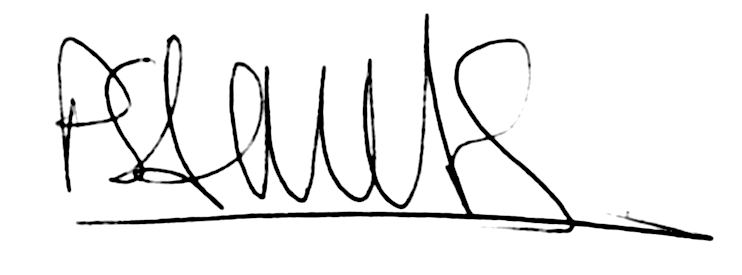 Pablo Salinas SanguinoMadrid, a 6 de Junio de 2019